European Centre for Medium-Range Weather ForecastsSUMMARY REPORT ON THE MONITORING OF ASAP SHIP DATAJanuary-December 2016 1. SummaryIn 2016, the number of ASAP reports received at ECMWF have increased compared to 2015 period. There was also a slight increase in the number of reporting platforms. We noticed a lack of ASAP observations in the Indian Ocean in 2016. ECMWF started assimilating BUFR encoded ASAPs in November 2015. In cases where the BUFR encoded reports are assimilated, the TAC counterparts are no longer assimilated. The percentage of ascents reaching the 100 hPa level have been comparable to 2015 levels. The problem of wrongly located reports has been reduced to only few cases in 2016 involving ASFR4 and DBLK platforms. Some problematic BUFR encoded ASAP identifiers (ASFR*) that were not assimilated before have improved their BUFR reports and hence have been assimilated in BUFR format in the second half of 2016. The quality of the data in general has continued to be good and highly valuable.2. Data receptionFigures 1 to 3 show time series from January 1994 to December 2016 with monthly counts of ASAP reports for the 4 main synoptic hours (00, 06, 12 and 18 UTC) at different levels. In general, monthly totals have increased slightly compared to previous years. In previous years we have assessed the percentage of launches reaching the lower stratosphere (100 hPa). In 2016, the percentage of reports reaching 100hPa have been comparable to levels in the previous year (Figure 4). Table 1 and Table 2 show annual counts for each ship as well as their encoding and assimilation status. It is worth noting that number of reports has increased slightly compared to last year'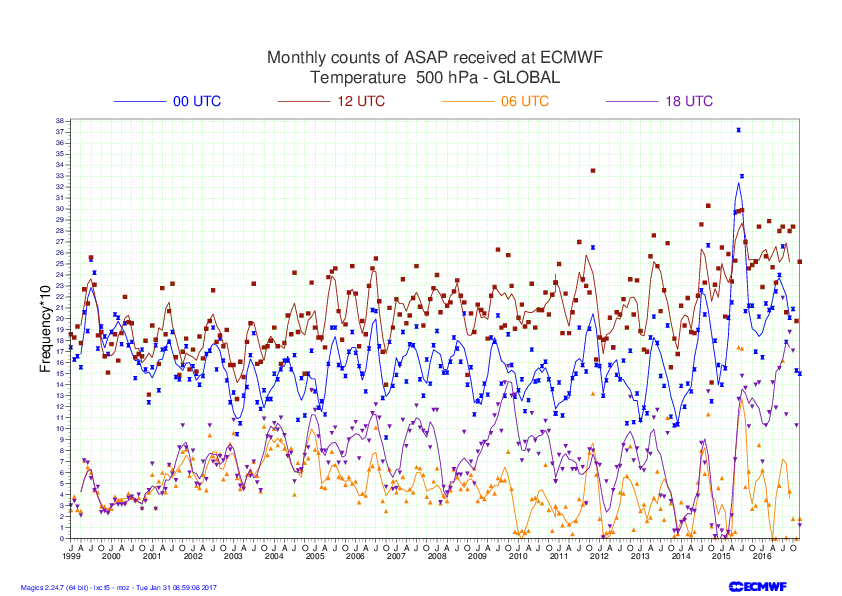 Figure 1: ASAP temperature data received at ECMWF 500 hPa (Jan 1994 to December 2016).  Symbols show monthly totals and lines show moving averages.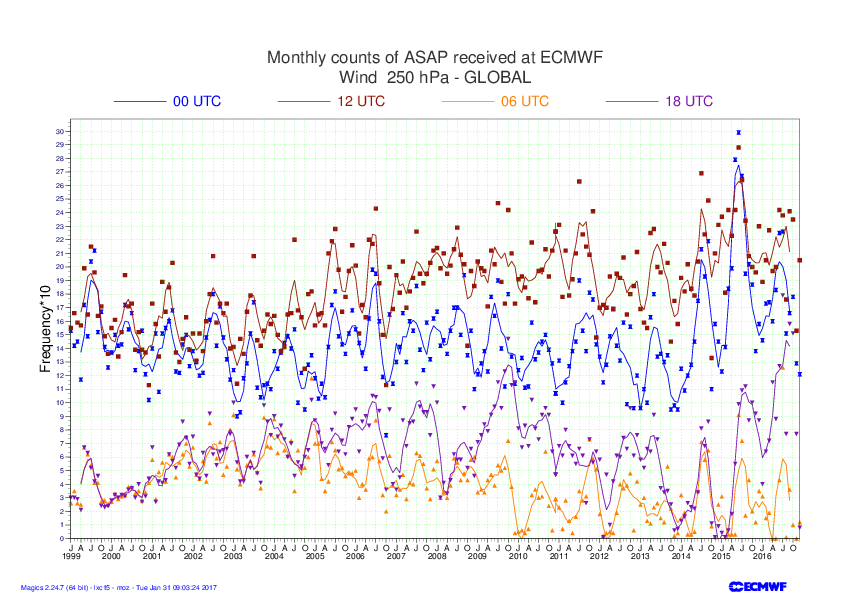 Figure 2: ASAP wind data received at ECMWF 250 hPa (Jan 1994 to December 2016). Symbols show monthly totals and lines show moving averages.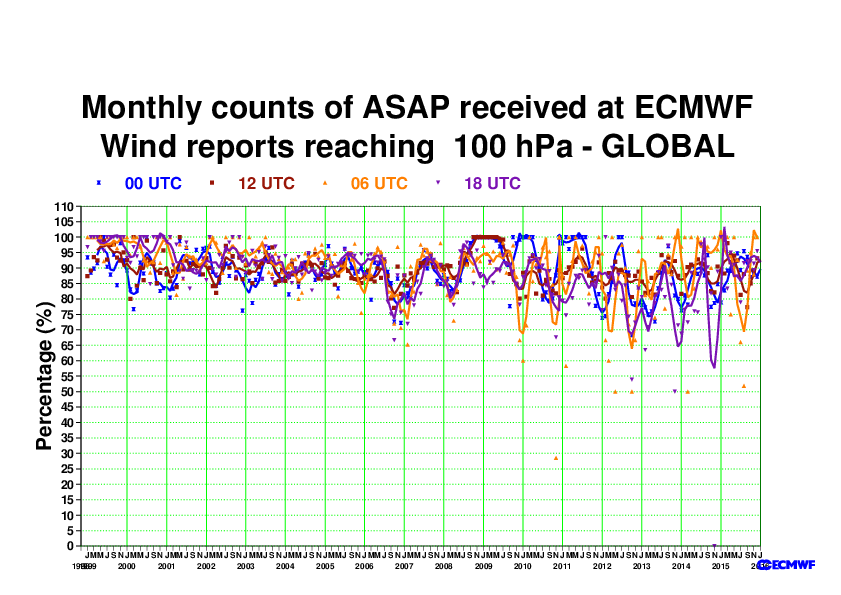 Figure 3: ASAP wind data received at ECMWF 100 hPa (Jan 1994 to December 2016). Symbols show monthly totals and lines show moving averages.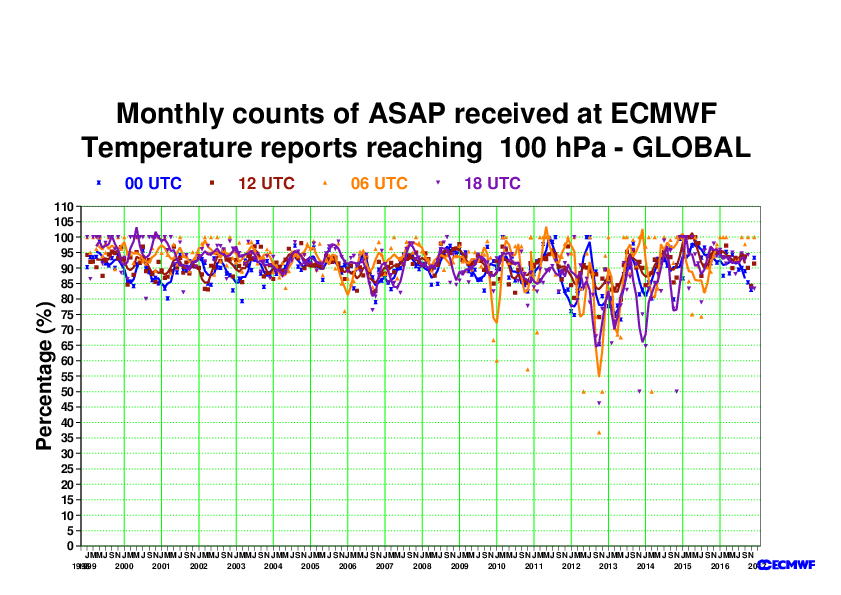 Figure 4: Percentage of ASAP reports reaching the 100 hPa level (Jan 1994 to December 2016)Symbols show monthly values and lines show moving averages.TABLE 1: Number of ASAP reports received at ECMWF between March 2015 - Feb 2016 at 500 hPa  RECEPTION OF TEMP/TEMPSHIP/PILOT/PILOTSHIP DATA AT ECMWF                         FOR March 2015-Feb 2016                          500 HPA LEVEL STATIONS REPORTING AT OTHER LEVELS ARE NOT INCLUDED. ASSIMILATED FORMAT SHOWN IN GREEN             GEOPOTENTIAL                                 WIND  ID    00      06      12      18      Total    00      06      12      18 UTC Total  Encoding   AssimilatedASDE01	136	1	137	98	372	124	1	129	69	323    BUFR 		(B)ASDE02	111	7	85	23	226	107	4	80	19	210    BUFR 		(B)ASDE03	150	0	125	86	361	138	0	120	67	325    BUFR 		(B)ASDE04	73	0	77	68	218	63	0	72	47	182    BUFR 		(B)ASDE09	0	15	41	1	57	0	7	37	1	45     BUFR 		(B)ASDK01	48	0	38	35	121	47	0	38	27	112    BUFR 		(B)ASDK02	150	0	127	77	354	133	0	121	58	312    BUFR 		(B)ASDK03	58	0	51	43	152	52	0	48	38	138    BUFR 		(B)ASDK1*	69	0	63	39	171	68	0	63	39	170    TAC 	       N/AASDK2*	147	0	127	71	345	146	0	127	71	344    TAC 	       N/A    ASDK3*	90	0	77	60	227	89	0	77	60	226    TAC 	       N/AASES01	0	2	187	2	191	0	1	179	1	181    BUFR 		(B)ASEU01	64	0	155	6	225	62	0	142	4	208    BUFR 		(B)ASEU02	77	0	75	59	211	69	0	70	43	182    BUFR 		(B)ASEU03	117	0	118	58	293	111	0	111	48	270    BUFR 		(B)ASEU04	79	0	78	2	159	70	0	64	1	135    BUFR 		(B)ASEU05	43	0	41	28	112	40	0	40	15	95     BUFR 		(B)ASEU06	95	5	105	74	279	88	3	97	55	243    BUFR 		(B)ASFR1	156	0	145	0	301	149	0	145	0	294    BUFR and TAC	(T)ASFR2	116	0	131	0	247	114	0	131	0	245    BUFR and TAC 	(T)ASFR3	133	0	132	0	265	130	0	129	0	259    BUFR and TAC 	(T)ASFR4	119	0	127	1	247	116	0	125	1	242    BUFR and TAC 	(T)DBLK	13	270	336	39	658	11	132	212	21	376    BUFR and TAC 	(B)DFCG	17	13	15	16	61	13	11	13	13	50     TAC  		(T)JGQH	79	0	79	0	158	79	0	79	0	158    BUFR and TAC 	(T)JNSR	122	112	126	105	465	74	59	73	56	262    BUFR and TAC 	(T)------------------------------------------------------------------------------------	2262	425	2798	991	6476	2093	218	2522	754	5587 TOTAL NUMBER OF STATION IDENTIFIERS   26 (23 without duplicate ids)* denotes duplicate ids(TAC) with a BUFR counterpartTABLE 2: Number of ASAP reports received at ECMWF between January 2016 - December 2016 at 500 hPa  RECEPTION OF TEMP/TEMPSHIP/PILOT/PILOTSHIP DATA AT ECMWF  FOR Jan 2016 to Dec 2016   500 hPa levelSTATIONS REPORTING AT OTHER LEVELS ARE NOT INCLUDED. ASSIMILATED FORMAT SHOWN IN GREEN                 TEMPERATURE                             WIND                 -----------                             ---- ID          00    06    12    18   Total        00    06    12    18   Total Encoding  Assimilated-------------------------------------------------------------------------------------------------- ASDE01      82     5    74    64     225        70     3    68    41     182  BUFR        (B) ASDE02     133     4   101     3     241        99     2    88     2     191  BUFR        (B) ASDE03     104     1   114   102     321        91     1    99    72     263  BUFR        (B) ASDE04      80     2    75    88     245        67     1    66    64     198  BUFR        (B) ASDE09       0     4    40     1      45         0     2    34     1      37  BUFR        (B) ASDK01     132     0   148   128     408        98     0   116    92     306  BUFR        (B) ASDK02     158     0   155   114     427       137     0   136    91     364  BUFR        (B) ASDK03      94     0    96    71     261        72     0    77    57     206  BUFR        (B) ASDK1 *    109     0   123    99     331        99     0   114    91     304  TAC         (T) ASDK2 *    139     0   128    84     351       124     0   122    78     324  TAC         (T) ASDK3 *     79     0    76    57     212        73     0    72    52     197  TAC         (T) ASES01       0     0   182     0     182         0     0   166     0     166  BUFR        (B) ASEU01      46     0   103    63     212        34     0    87    45     166  BUFR        (B) ASEU02     103     0   105   106     314        92     0    88    79     259  BUFR        (B) ASEU03     118     2   108    96     324       108     1   104    81     294  BUFR        (B) ASEU04      77     3    83     0     163        67     1    70     0     138  BUFR        (B) ASEU05      12     0    16     3      31        10     0    11     2      23  BUFR        (B) ASEU06     107     3   108    98     316        95     2    99    79     275  BUFR        (B) ASFR1      148     2   140    41     331       136     2   135    31     304  BUFR/TAC    (B) ASFR2       73     0    72    14     159        67     0    64    13     144  BUFR/TAC    (B) ASFR3      143     1   134    33     311       131     1   127    28     287  BUFR/TAC    (B) ASFR4      131     2   122    27     282       118     1   114    26     259  BUFR/TAC    (B) ASUK2        9    40    19    17      85         9    38    14    17      78  TAC         (T) ASUK3        0     0    33     0      33         0     0    33     0      33  TAC         (T) DBLK        42   122   360    23     547        28    61   202    14     305  BUFR        (B) JGQH        77     0    71     0     148        77     0    71     0     148  BUFR/TAC    (T) JNSR        59    42    73    43     217        54    37    63    36     190  BUFR/TAC    (T) WTEC        44    42    48    46     180        21    20    23    24      88  TAC         (T)--------------------------------------------------------------------------------------------------           2299   275  2907  1421    6902      1977   173  2463  1116    5729 TOTAL NUMBER OF STATION IDENTIFIERS   28 (25 without duplicate ids)denotes duplicate ids (TAC) with a BUFR counterpartAs in previous years most of the ASAP units were operating in the North Atlantic and some in the South Atlantic, East Siberian Sea. Lack of observations in the Indian Ocean is noticeable in 2016. Some observations from WTEC in Pacific Ocean were made only in TAC format. We can also see in Figure 5 and Figure 6 the Japanese ASAP operating close to Japan. Although JGQH and JNSR platforms report in BUFR their reports are not high resolution hence are assimilated in TAC format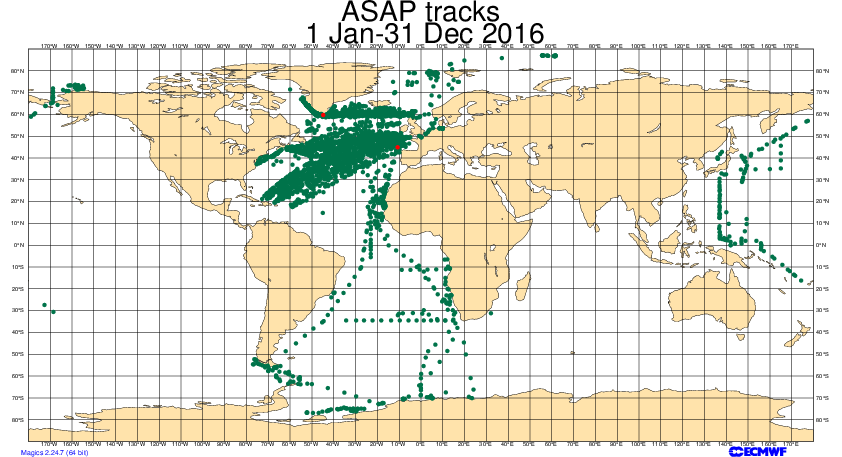 Figure 5: BUFR ASAP tracks for January 2016 to December 2016 period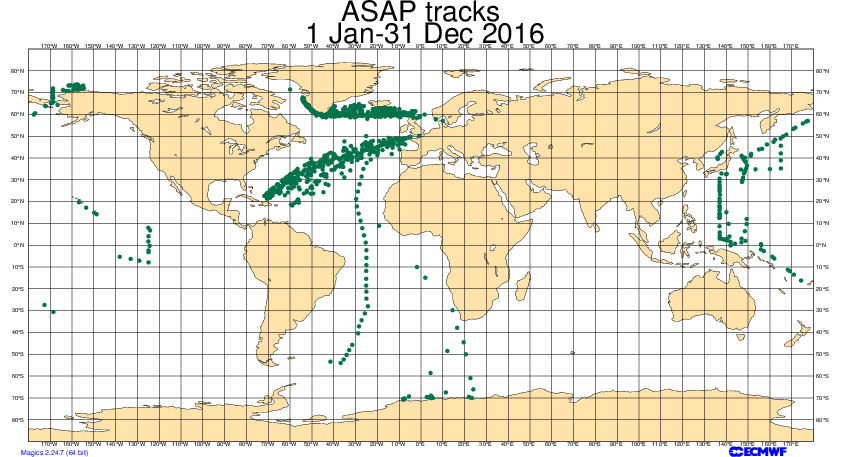 Figure 6: TAC ASAP tracks for January 2016 to December 2016 period Quality Control.We run, on a monthly basis, vertical statistics for all units. The results are included in the ECMWF Monthly Monitoring Report, which is freely available at the ECMWF web site. For the assimilated reports, compared to 2015, in 2016 we see a similar standard deviation and bias curve for temperature and winds for most levels (Figures 7 and 8). The high rejection numbers seen in the plots are misleading and unrepresentative of other levels not shown which are not rejected. The ECMWF model assimilation system applies thinning for the hi-res data and rejects many of the levels which happen to be sampled to prepare these plots. The large bias and standard deviation seen at upper levels in Figure 7 and Figure 8 was due to bad reports from ASEU05 in July 2016 and from ASEU06 platform in March, October 2016, respectively.We had seen noise issues with individual profiles from BUFR encoded observation identifiers starting with ASFR in the previous reporting period. This is now fixed and we have been using BUFR encoded observations from identifiers starting with ASFR since July 2016.Decrease in number of reports from ASDK* platforms in their BUFR formatted reports at upper levels (>70hPa) in the beginning of 2016 have been addressed swiftly by the data provider.Particular problems related to wrong positions are detected in the Daily Monitoring carried out by the Met Analyst on duty.The quality of the ASAP data continues to be good and is highly valuable over the oceans where data with high quality and high vertical resolution are needed.The profiles as seen in Figures 7 and 8 show high quality standards fully comparable to land-based radiosondes as in previous years.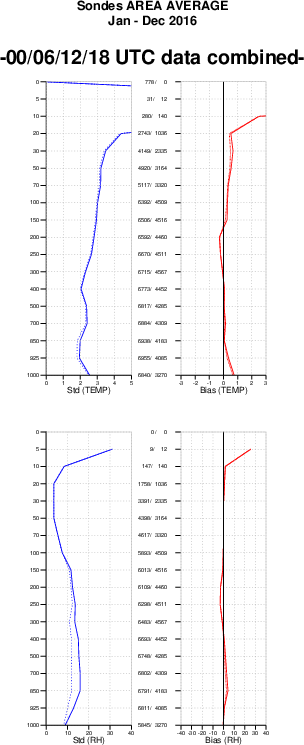 Figure 7: Vertical statistics for ASAPs’ temperature and relative humidity January 2016 to December 2016Solid lines     : Obs-First guess (background)Dashed lines : Obs-AnalysisMiddle scale  : Number of reports for each level/Number of rejected reports for each level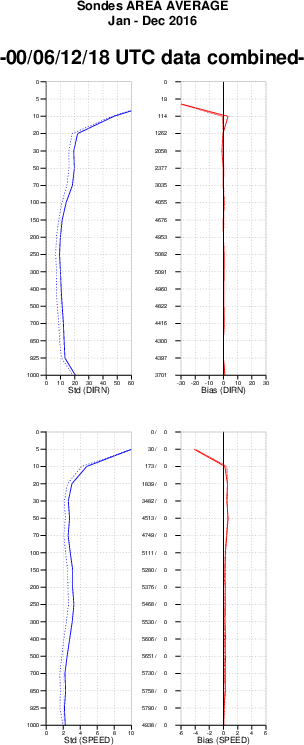 Figure 8: Vertical statistics for ASAPs’ wind direction and speed January 2016 to December 2016Solid lines     : Obs-First guess (background)Dashed lines : Obs-AnalysisMiddle scale  : Number of reports for each level/Number of rejected reports for each level